Australian Capital TerritoryPlanning and Development (Technical Amendment—Kingston) Plan Variation 2013 (No 1)*Notifiable Instrument NI2013—53Technical Amendment No 2012—37made under thePlanning and Development Act 2007, section 89 (Making technical amendments) s96 (land ceases to be in future urban area)This plan variation commences on the day after it is notified.Variation No 2012—37 to the Territory Plan has been approved by the Planning and Land Authority.Variation to the Territory PlanThe Territory Plan map is varied as indicated in Annexure A to identify the zones that apply to the land ceasing to be in a future urban area.Variation to the Precinct CodeReplace the Kingston Precinct Code at Annexure B to incorporate ongoing block specific provisions for the area.Jim CorriganDelegate of ACT Planning and Land Authority31 January 2013THIS IS PAGE ONE OF ANNEXURE A TO NOTIFIABLE INSTRUMENT NI2013 – 53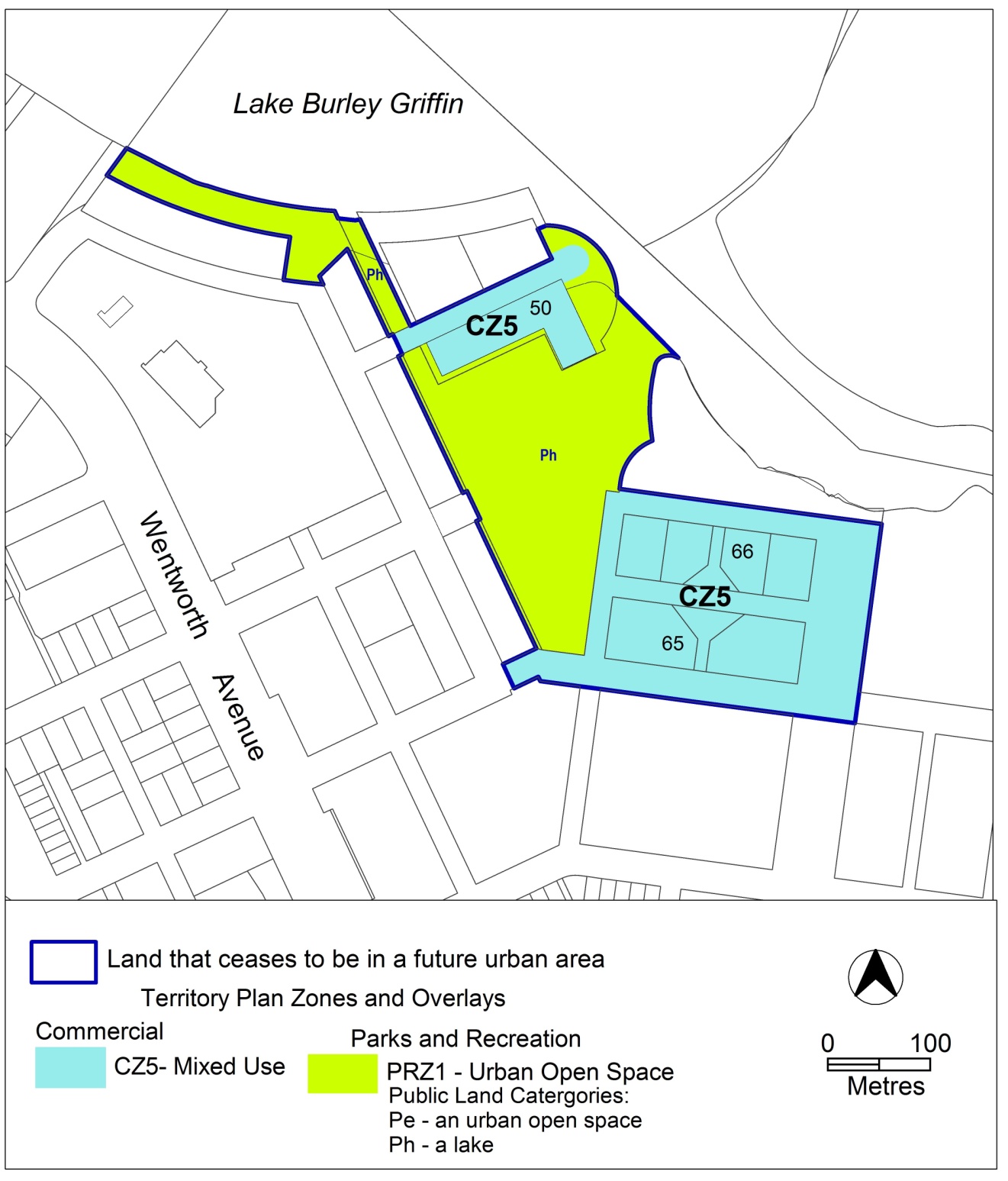 	Jim Corrigan	Delegate of ACT Planning and Land Authority 	31 January 2013									Annexure B										Kingston Precinct Map and CodeincludesKingston Group CentreThis page is intentionally blank.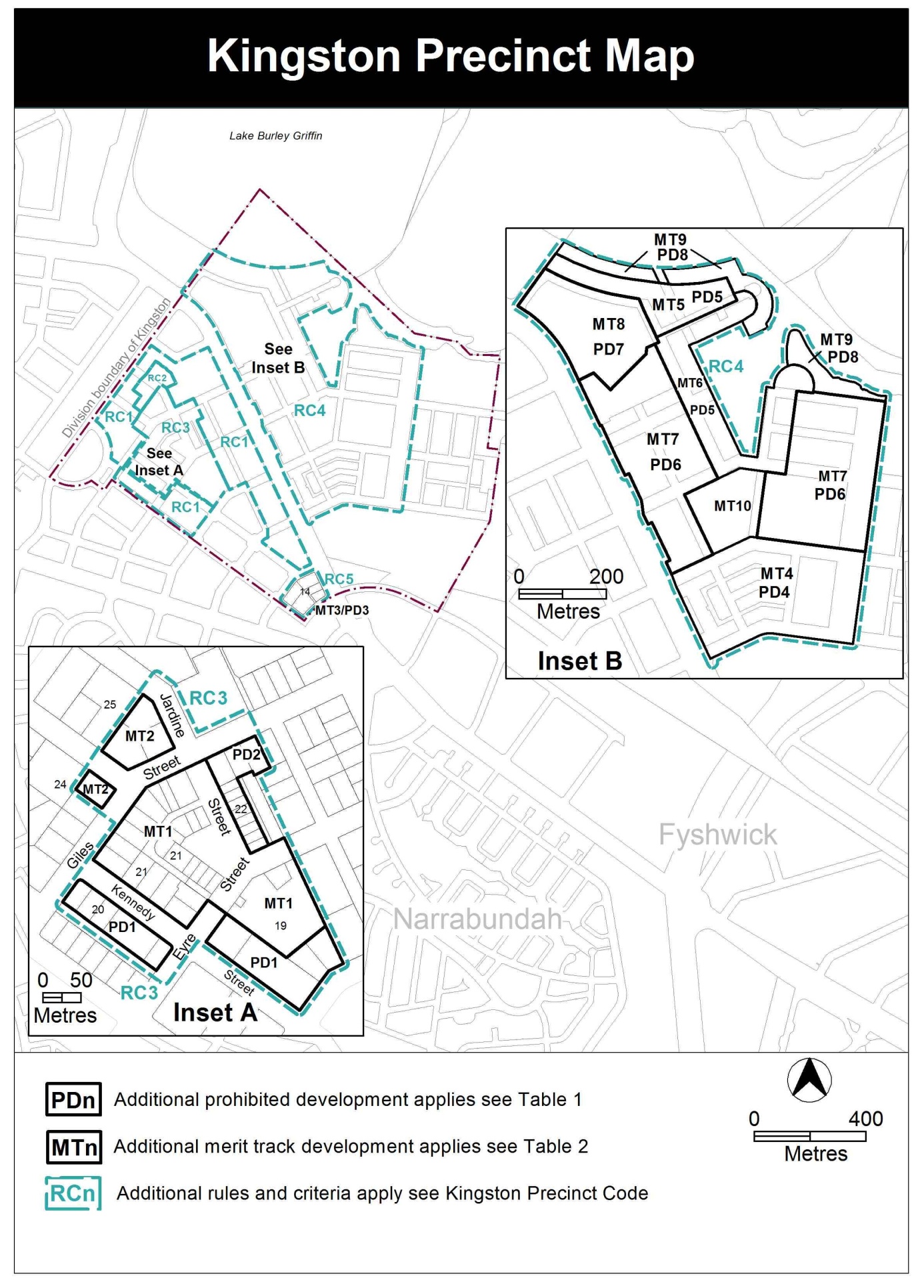 Assessment TracksThe following tables identify the additional prohibited development and additional merit track development for blocks and parcels shown in the Kingston Precinct Map (identified as PDn or MTn). Development that is exempt from requiring development approval, other prohibited development and the minimum assessment track applicable to each development proposal is set out in the relevant zone development table. The following tables constitute part of the relevant zone development table.  Table 1 – Additional prohibited development Table 2 – Additional merit track development     Kingston Precinct CodeContentsIntroduction	3Additional rules and criteria	5RC1 – Residential redevelopment area	5Element 1:	Buildings	51.1	Number of storeys	5RC2 – Jardine Street redevelopment area	5Element 2:	Buildings	52.1	Height of building	5RC3 – Kingston Group Centre	6Element 3:	Use	63.1	Ground floor uses	63.2	Residential use on ground floor – sections 19 and 20	73.3	SHOP – floor area limit  - section 22	73.4	Industrial trades, municipal depot, store	83.5	Development on nominated car parking areas	8Element 4:	Buildings	84.1	Active frontages	84.2	Plot ratio  - sections 19 and 20	84.3	Noise management plan – section 22	9RC4 – Kingston Foreshore	10Element 5:	Use	105.1	Shop	105.2	Major utility installation	105.3	Residential use and office	115.4	Office	11Element 6:	Buildings	126.1	Number of storeys	126.2	Roof forms, materials and finishes	136.3	Kerridge Street	166.4	Trevillian Quay	16Element 7:	Site	177.1	Outdoor lighting	177.2	Kerridge Street - deep soil landscape zones	177.3	Trevillian Quay - shared zone	177.4	Trevillian Quay - pedestrian areas	17RC5 – Canberra Avenue Corridor Site	19Element 8:	Use	198.1	Restaurant and shop	19Element 9:	Buildings	199.1	Number of storeys	199.2	Materials and finishes	19FiguresFigure 1  Kingston Group Centre	7Figure 2  Kingston Foreshore	11Figure 3  Kerridge Street	14Figure 4  Trevillian Quay - South	15NameThe name of this code is Kingston Precinct Code.ApplicationThe code applies to the Division of Kingston.Purpose This code provides additional planning, design and environmental controls for specific areas or blocks and may also contain references to provisions in other codes.  In conjunction with other relevant codes it will be used by the Authority to assess development applications and offer guidance to intending applicants in designing development proposals and preparing development applications.StructureThis code contains additional rules and/or criteria for particular blocks or parcels identified as areas RCn on the precinct map, to be read in conjunction with the relevant development code.  It may also contain sub-parts.Each element has one or more rules and, unless the respective rule is mandatory, each rule has an associated criterion. Rules provide quantitative, or definitive, controls.  By contrast, criteria are chiefly qualitative in nature.In some instances rules are mandatory. Such rules are accompanied by the words “This is a mandatory requirement. There is no applicable criterion.”  Non-compliance with a mandatory rule will result in the refusal of the development application. Conversely, the words “There is no applicable rule” is found where a criterion only is applicable.Code hierarchyUnder the Planning and Development Act 2007, where more than one type of code applies to a development, the order of precedence if there is inconsistency of provisions between codes is: precinct code, development code and general code. If more than one precinct code applies to the site, the most recent precinct code takes precedence to the extent of any inconsistency.DefinitionsDefined terms, references to legislation and other documents are italicised.  Definitions of terms used in this code are listed in part 13 of the Territory Plan or, for terms applicable only to this code, associated with the respective rule.AcronymsACTPLA	Planning and Land Authority within the ACT Environment and Sustainable Development DirectorateEPA	ACT Environment Protection AuthorityESA	ACT Emergency Services Agency ESDD	ACT Environment and Sustainable Development DirectorateNCA	National Capital AuthorityP&D Act	Planning and Development Act 2007TAMS	ACT Territory and Municipal Services DirectorateAdditional rules and criteriaThis part applies to blocks and parcels identified in the Kingston Precinct Map (RCn). It should be read in conjunction with the relevant zone development code and related codes.RC1 – Residential redevelopment area This part applies to the area RC1 as shown on the Kingston precinct map. Buildings RC2 – Jardine Street redevelopment areaThis part applies to the area RC2 as shown on the Kingston precinct map. Buildings RC3 – Kingston Group Centre This part applies to the Kingston Group Centre shown as RC3 on the Kingston precinct map. RC3 includes the Kingston Group Centre.Use 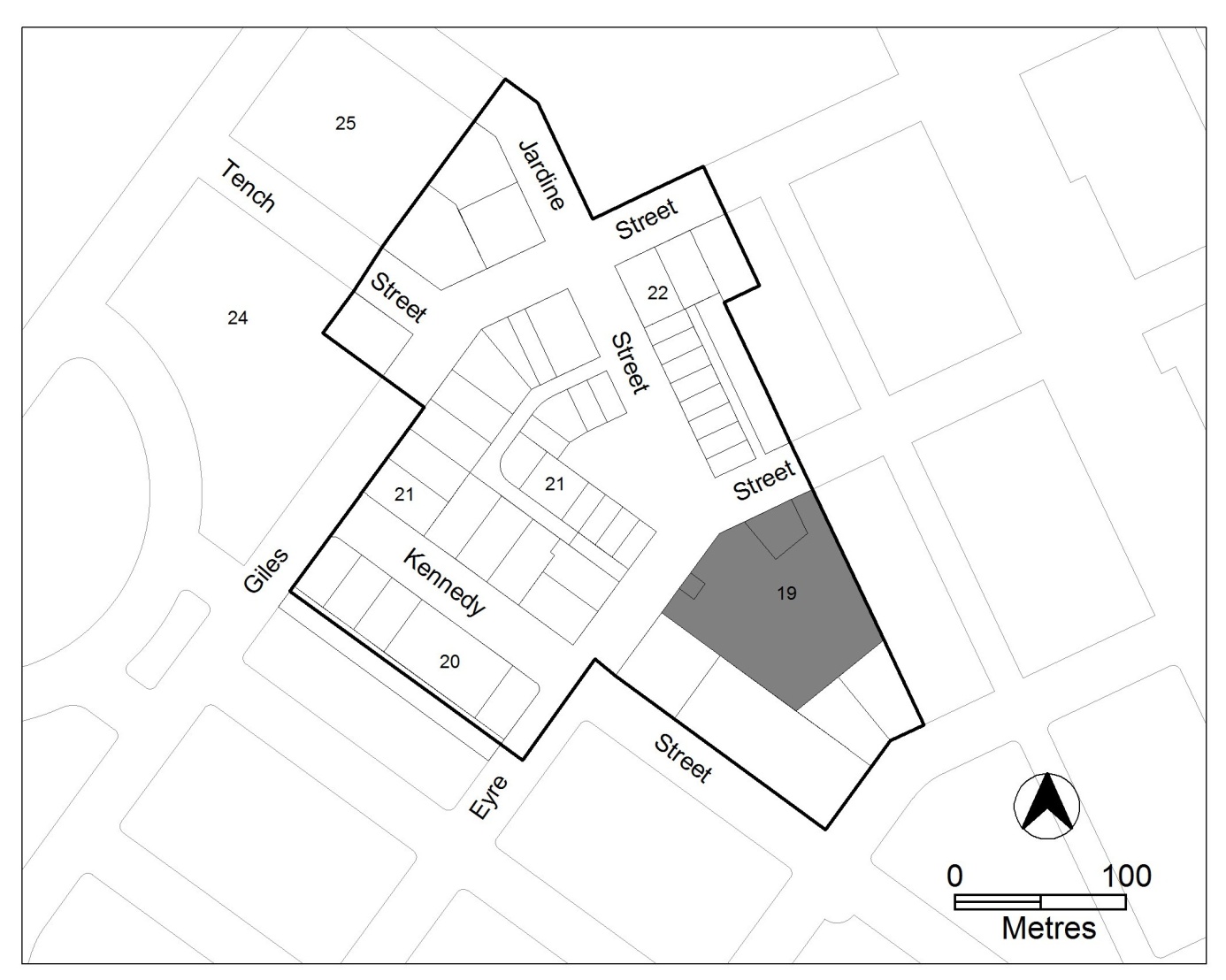 Figure 1  Kingston Group CentreBuildings RC4 – Kingston ForeshoreThis part applies to the Kingston Foreshore shown as RC4 on the Kingston precinct map.Use 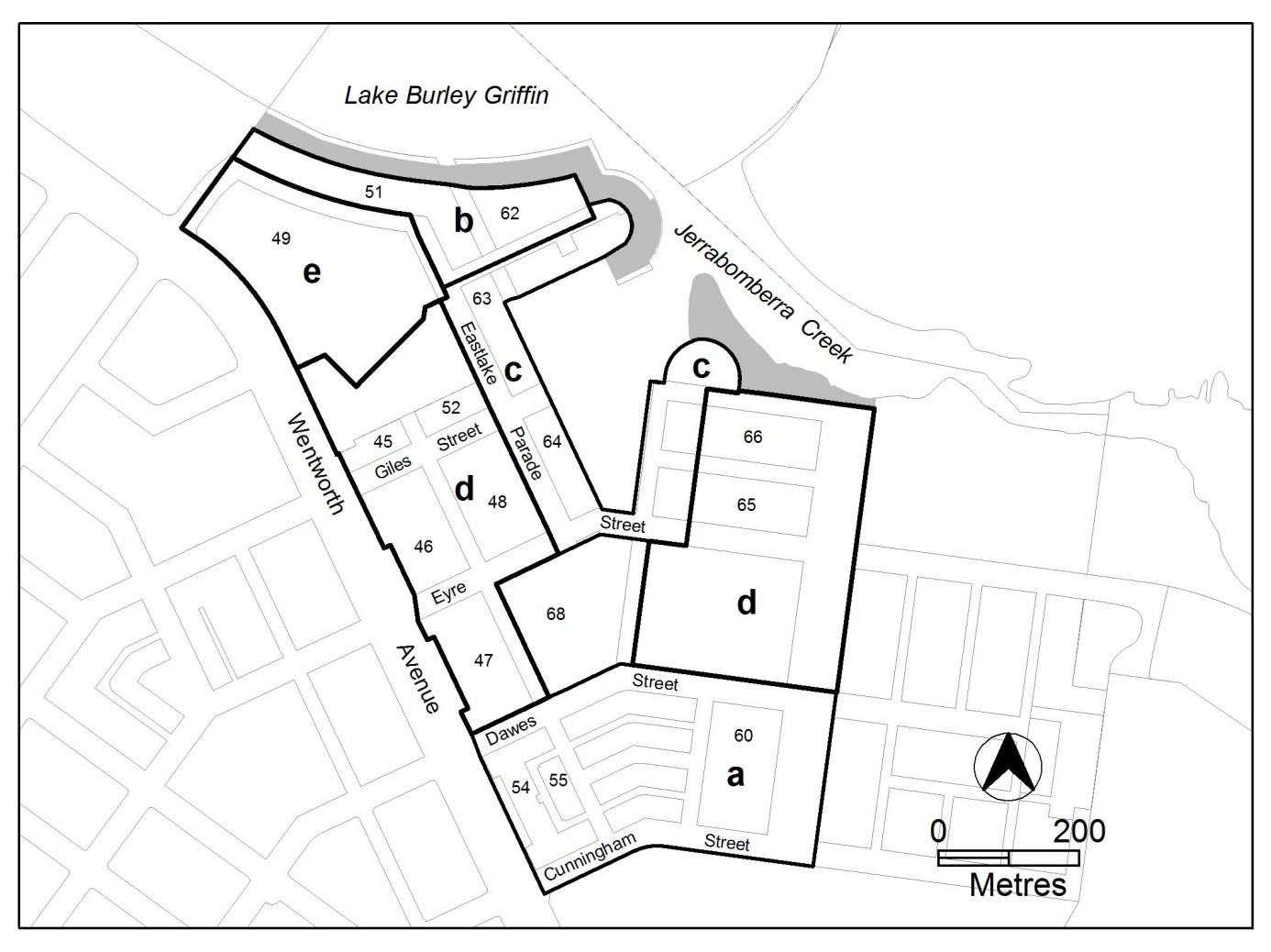 Figure 2  Kingston Foreshore Buildings 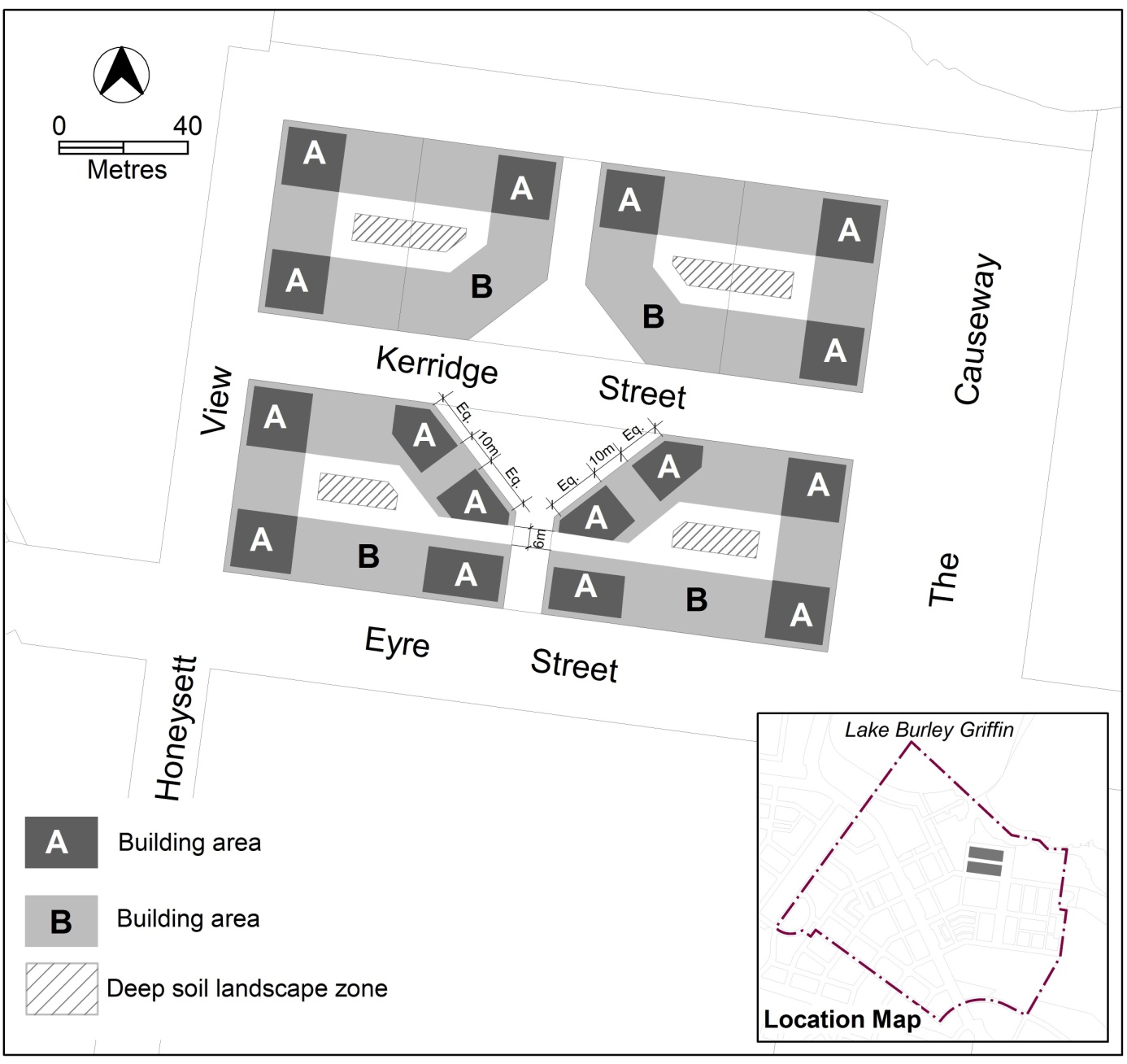 Figure 3  Kerridge Street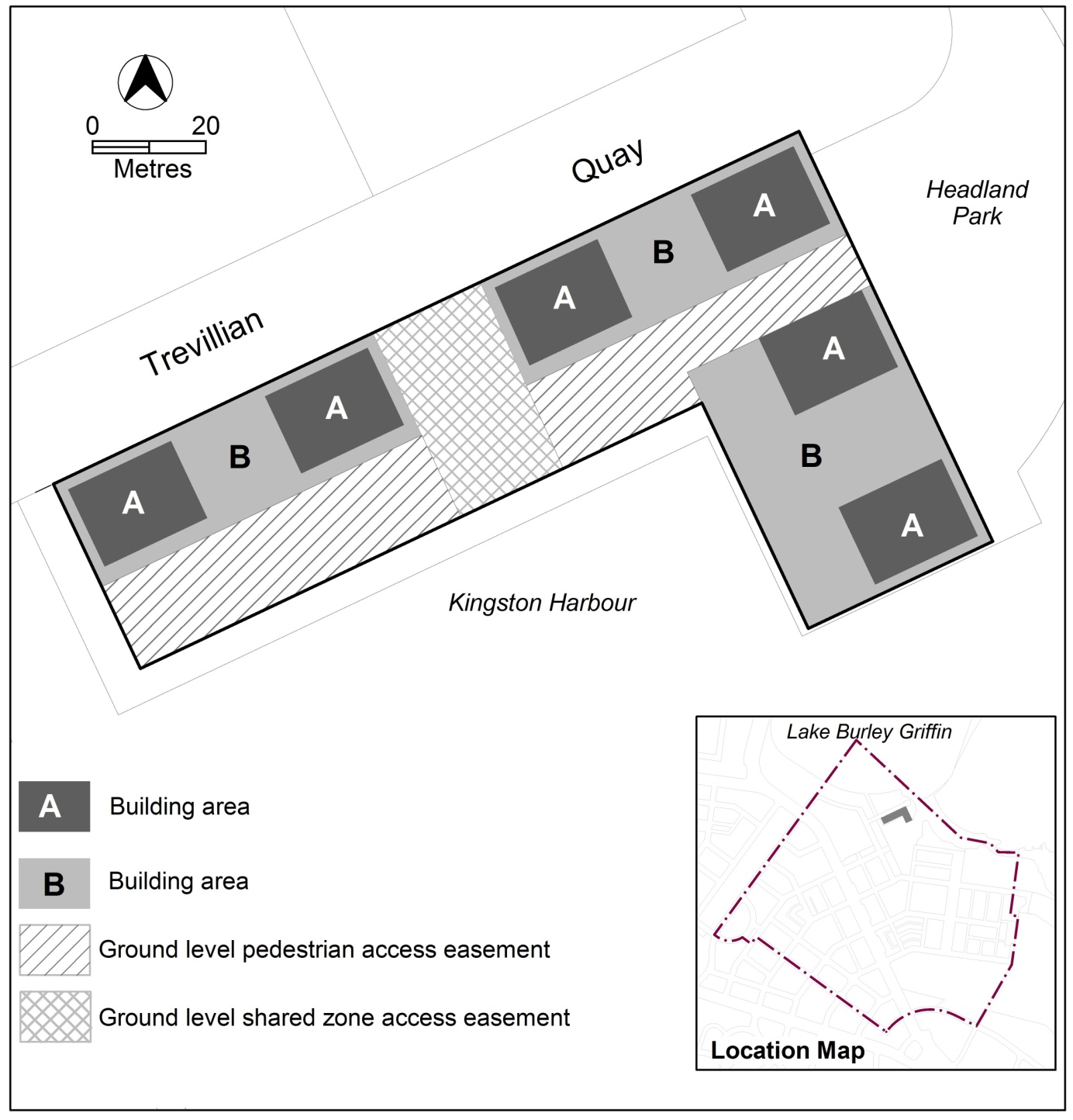 Figure 4  Trevillian Quay - South Site RC5 – Canberra Avenue Corridor SiteThis part applies to blocks and parcels within area RC5 shown on the Kingston precinct map.RC5 includes the Canberra Avenue corridor site.Use Buildings Additional prohibited developmentAdditional prohibited developmentAdditional prohibited developmentSuburb precinct map labelZoneDevelopmentPD1CZ2clubdrink establishmentindoor entertainment facilityindoor recreation facilityrestaurantSHOP (except art, craft and sculpture dealer and personal services)tourist facilitytourist resortPD2CZ2clubdrink establishmentindoor entertainment facilityPD3CZ2drink establishmentindoor entertainment facilitytourist facilitytourist resortPD4CZ5hotelplace of worshipreligious associated usePD5CZ5place of worshipreligious associated usePD6CZ5hotelPD7CZ5boarding housechild care centrehotelmotelplace of worshipreligious associated usePD8PRZ1aquatic recreation facility(not permitted adjacent to Jerrabomberra Creek)Additional merit track development that may be approved subject to assessmentAdditional merit track development that may be approved subject to assessmentAdditional merit track development that may be approved subject to assessmentSuburb precinct map labelZoneDevelopmentMT1CZ1industrial tradesmunicipal depotstoreMT2CZ2funeral parlourlight industryservice stationveterinary hospitalMT3 CZ2service stationMT4  CZ5craft workshoplight industrymajor utility instillationplace of assemblyscientific research establishmentservice stationtourist facilityMT5 CZ5aquatic recreation facility (except on blocks adjacent to Jerrabomberra Creek)clubcraft workshopdrink establishmentindoor entertainment facilitylight industryMAJOR UTILITY INSTALLATIONplace of assemblyscientific research establishmenttourist facilitytourist resortMT6 CZ5aquatic recreation facility (except on blocks adjacent to Jerrabomberra Creek)clubcraft workshopdrink establishmentindoor entertainment facilitylight industryMAJOR UTILITY INSTALLATIONmunicipal depotplace of assemblyscientific research establishmenttourist facility (excluding service station)tourist resortMT7 CZ5craft workshopMAJOR UTILITY INSTALLATIONplace of assemblyscientific research establishmentservice stationtourist facility (excluding service station)MT8 CZ5craft workshopdrink establishmentindoor entertainment facilitylight industryMAJOR UTILITY INSTALLATIONplace of assemblyscientific research establishmenttourist facility excluding service stationMT9PRZ1car parkMAJOR UTILITY INSTALLATION (only permitted where required for the essential operation of the electricity supply network, the augmentation of the local water and sewerage system or the management of the stormwater system)pedestrian plazaMT10PRZ1car parkchild care centre Emergency services facility Indoor recreation facilityMAJOR UTILITY INSTALLATION (only permitted where required for the essential operation of the electricity supply network, the augmentation of the local water and sewerage system or the management of the stormwater system)pedestrian plazatourist facility excluding service stationIntroduction RulesCriteriaNumber of storeys Number of storeys The maximum number of storeys is 3.Buildings are predominantly 3 storeys, with a maximum height of 4 storeys only where it is not the dominant feature of a street frontage.Height of building Height of building No part of a building, including rooftop plant, is above RL 609.3 AHD. NnThis is a mandatory requirement. There is no applicable criterion.RulesCriteriaGround floor usesGround floor usesThis rule applies to sites with frontage to main pedestrian areas and routes in CZ1.Only the following uses are permitted at the ground floor level:business agencyclubcommunity activity centre drink establishment financial establishment hotel indoor entertainment facility indoor recreation facility public agency restaurant SHOP.Buildings fronting main pedestrian areas and routes incorporate uses on the ground floor that generate activity in the public space. There is no applicable rule.This criterion applies to sites with frontage to main pedestrian areas and routes in CZ2.Buildings incorporate uses on the ground floor that generate activity in the public space.RulesCriteriaResidential use on ground floor – sections 19 and 20Residential use on ground floor – sections 19 and 20This rule applies to Kingston sections 19 and 20.RESIDENTIAL USE is permitted on ground floor level is where development complies with Australian Standard AS4299 – Adaptable housing (class C) and the Access and Mobility General Code NnThis is a mandatory requirement. There is no applicable criterion.SHOP – floor area limit  - section 22SHOP – floor area limit  - section 22This rule applies to Kingston section 22.The maximum gross floor area of SHOP is 300m2. NnThis is a mandatory requirement. There is no applicable criterion.Industrial trades, municipal depot, storeIndustrial trades, municipal depot, storeOne or more of the following uses are permitted only in the shaded area shown in figure 1 and only in association with a structured car park:industrial tradesmunicipal depotstore.NnThis is a mandatory requirement.  There is no applicable criterion. Development on nominated car parking areasDevelopment on nominated car parking areasThis rule applies to the shaded area shown in figure 1.Development complies with all of the following:the existing number of car parking spaces is retained on the site and made available for public use at all timesprovides car parking that is generated by the development on site in accordance with the Parking and Vehicular Access General Code in addition to the spaces required by item a)Development meets all of the following:in accordance with the Parking and Vehicular Access General Code, there is enough car parking for the needs of the centre as a wholethe development does not adversely affect the overall function of the centre in terms of economic, social, traffic and parking and urban design impacts.RulesCriteriaActive frontages Active frontages  Buildings incorporate display windows and entrances with direct pedestrian access at ground floor level on frontages to main pedestrian areas and routes and public open spaces.Buildings achieve all of the following:direct access from main pedestrian areasavoid extensive lengths of blank walls unrelieved by doors, display windows or the like Plot ratio  - sections 19 and 20Plot ratio  - sections 19 and 20There is no applicable rule. This criterion applies to Kingston sections 19 and 20. The plot ratio complies with all of the following:compatibility with existing, or future desired character of, adjacent developmentappropriate to the scale and function of useminimise detrimental impacts, including overshadowing and excessive scaleThe maximum plot ratio is 50%.Noise management plan – section 22Noise management plan – section 22This rule applies to section 22 blocks 21, 25-33.Development involving one or more of the following uses is only permitted where a noise management plan has been prepared by a suitably qualified person and endorsed by the Environment Protection Authority (EPA):hotel motel restaurantThe noise management plan will detail the proposed design, siting and construction methods that will be used to ensure compliance with the Environment Protection Regulation 2005 and Noise Environment Protection Policy 2010. NnThis is a mandatory requirement. There is no applicable criterion.RulesCriteriaShopShopThere is no applicable rule. SHOP development achieves one or more of the following: a convenience service limited to the local workforce and residents related to the sale of entertainment and leisure goods such as specialty items or arts, crafts and souvenirsThe maximum gross floor area of SHOP selling food is 250m2. NnThis is a mandatory requirement. There is no applicable criterion.Major utility installationMajor utility installationOnly a MAJOR UTILITY INSTALLATION that is essential to the operation of the electricity supply network, the augmentation of the local water and sewerage system or the management of the stormwater system may be approved.An application for a MAJOR UTILITY INSTALLATION is accompanied by written endorsement of a relevant service provider.NnThis is a mandatory requirement. There is no applicable criterion.RulesCriteriaResidential use and officeResidential use and officeThere is no applicable rule.This rule applies to the area c shown in figure 2.  Buildings at the ground floor level achieve all of the following:avoid office and RESIDENTIAL USE in areas fronting main pedestrian areas and routesadaptable for commercial useOfficeOfficeThis rule applies to the areas b, c and e shown in figure 2.The maximum gross floor area of office complies with all of the following 500m2 per tenancy2000m2 per leaseNnThis is a mandatory requirement. There is no applicable criterion.This rule applies to the area d shown in figure 2.The maximum gross floor area of office per lease is 2000m2. NnThis is a mandatory requirement. There is no applicable criterion.RulesCriteriaNumber of storeysNumber of storeysThe maximum number of storey is 4 with a parapet level at the third storey level. The number of storeys achieve all of the following:a limited number of buildings may exceed 4 storeys provided they comply with all of the following:they achieve urban design objectives such as adding visual interest to the built form, appropriately framing major public spaces, marking important corners or transition points, or screening unsightly elements from the public domainthey do not significantly impact on the landscape of the areatheir ground floor level is not greater than RL 560mthey do not detract or compromise views and vistas to the Power Housethe footprint of the higher building elements is no greater than a 15m x 20m rectangleto retain significant visual links between the Power House building and East Basin, the roofline of development in area b is punctuated to frame and emphasise the views of the Power House buildingthe overall maximum height of building does not exceed the lesser of RL578m or 20m Roof forms, materials and finishes  Roof forms, materials and finishes  There is no applicable rule.Building roof forms, materials and finishes achieve all of the followingcolour scheme is light in tone although some highlighting with darker colours may be acceptable where these do not present the dominant colour scheme when viewed from or across Lake Burley Griffinhigh quality, durable and low maintenance materials are used on buildings and structures near the edge of Lake Burley Griffinavoid the use of highly reflective materials on buildings fronting the edge of Lake Burley GriffinRulesCriteriaKerridge StreetKerridge StreetThis rule applies to each area A shown in figure 3.The maximum number of storeys is 6.The maximum height of building is the lesser of RL578 and 20m.The maximum floor area for storey 5 is 300m2.The maximum floor area for storey 6 is 300m2.The maximum external horizontal dimension for any part of the building over 4 storeys is 20m.The minimum front boundary setback for that part of the building with more than 4 storeys is 2m.Rule 18 does not apply.  nThis is a mandatory requirement.  There is no criterion.This rule applies to each area B shown in figure 3.The maximum number of storeys is 4.The maximum external horizontal depth is 18m (including enclosed building area and articulation elements but excluding awnings over footpaths and basements).4 storey building elements achieve all of the following: alignment to the block perimeterhigh levels of natural daylight, ventilation and solar access to dwellingscentral courtyards sized to meet the reasonable needs of residents.Trevillian QuayTrevillian QuayThis rule applies to each area A shown in 
figure 4.The maximum dimensions for each area A are 20m x 15m.The maximum number of storeys is 6.The maximum height of building is the lesser of RL578 and 20mThe minimum setback from Trevillian Quay and Headland Park for that part of the building with more than 4 storeys is 2m. Rule 18 does not apply.nThis is a mandatory requirement.  There is no criterion.This rule applies to each area B shown in figure 4.The maximum number of storeys is 4.nThis is a mandatory requirement.  There is no criterion.RulesCriteriaOutdoor lightingOutdoor lightingThere is no applicable rule. Outdoor lighting in the area should generally use full-cut off light fittings and up-lighting of buildings and structures should be carefully designed to keep night time overspill lighting to a minimum.There is no applicable rule. The overall lighting impact should not compete in prominence with the lighting of the National Triangle. The area should be lit predominantly with high pressure sodium light sources for streets and mercury vapour for pedestrian routes. Lake frontages external lighting should use metal halide sources.  There should be no flashing or laser beam lighting on or around buildings fronting Lake Burley Griffin.Kerridge Street - deep soil landscape zonesKerridge Street - deep soil landscape zonesThis rule applies to the hatched areas identified as deep soil landscape zones in figure 3.The location of deep soil landscape zones are indicatively shown in figure 3. Deep soil landscape zones represent a minimum of 10% of the total site area. Provision is made for sufficient soil to allow planting and growth of healthy canopy trees in the central courtyards.Trevillian Quay - shared zoneTrevillian Quay - shared zoneGround level shared zone access easements are provided in accordance with figure 4.Shared zones achieve all of the following:safe and convenient public pedestrian access to buildings on the site and the foreshorereasonable vehicular access to the foreshore.Trevillian Quay - pedestrian areasTrevillian Quay - pedestrian areasGround level pedestrian access easements are provided in accordance with figure 4.Pedestrian access easements achieve all of the following:safe and convenient public pedestrian access to buildings on the site and the foreshoreprovision for small scale ancillary buildings and structures associated with harbor operations.RulesCriteriaRestaurant and shopRestaurant and shopOne or more of the following uses are permitted where it is ancillary to other uses:restaurant SHOP NnThis is a mandatory requirement. There is no applicable criterion.RulesCriteriaNumber of storeysNumber of storeysThe maximum number of storey is 4. The number of storeys comply with all of the following:are compatible with existing, or future desired character of, adjacent developmentare appropriate to the scale and function of the useminimise detrimental impacts, including overshadowing and excessive scaleare no higher than the established tree canopy along main avenues with primarily landscaped frontageMaterials and finishesMaterials and finishesBuilding colours are off-white to light buff/grey.Building colours achieve all of the following:Relate to clearly defined elements of the buildingare predominantly earthy tonedminor elements in the building facade may be accented subsidiary to the main off-white to light buff/grey materials